lMADONAS NOVADA PAŠVALDĪBA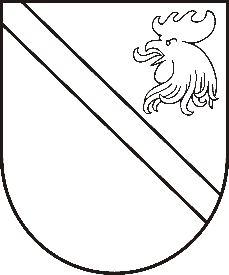 Reģ. Nr. 90000054572Saieta laukums 1, Madona, Madonas novads, LV-4801 t. 64860090, fakss 64860079, e-pasts: dome@madona.lv ___________________________________________________________________________MADONAS NOVADA PAŠVALDĪBAS DOMESLĒMUMSMadonā2018.gada 19.jūnijā								Nr.246									(protokols Nr.10, 3.p.)Par finansējuma piešķiršanu gumijas seguma piegādei publiskā rotaļu laukuma aprīkošanai Madonas novada Sarkaņu pagastā, Biksēres ciemā	Pamatojoties uz apstiprināto Madonas  novada pašvaldības investīciju projektu 2018.gadam un veikto iepirkuma procedūru „Gumijas seguma piegāde Madonas novada pašvaldības izglītības iestāžu rotaļu laukumu aprīkošanai”, Ident. Nr. MNP2018/14, ir nepieciešams pašvaldības finansējums, lai nodrošinātu trieciena absorbējošo gumijas flīžu ieklāšanu zem jaunuzstādītajām rotaļu iekārtām “Prieciņos” Biksēres ciemā, Sarkaņu pagastā, Madonas novadā. Iepirkuma procedūras rezultātā līguma “Gumijas seguma piegāde publiskā rotaļu laukuma aprīkošanai Madonas novada Sarkaņu pagastā, Biksēres ciemā” kopējā summa ieskaitot PVN EUR 11 128.37 (vienpadsmit tūkstoši viens simts divdesmit astoņi euro un 37 centi).Noklausījusies domes priekšsēdētāja vietnieka Z.Goras sniegto informāciju, ņemot vērā 19.06.2018.  Finanšu un attīstības komitejas atzinumu, atklāti balsojot: PAR – 10 (Zigfrīds Gora, Ivars Miķelsons, Andrejs Ceļapīters, Andris Dombrovskis, Antra Gotlaufa, Artūrs Grandāns, Valda Kļaviņa, Rihards Saulītis, Aleksandrs Šrubs, Gatis Teilis), PRET – NAV,  ATTURAS – NAV, Madonas novada pašvaldības dome  NOLEMJ:Piešķirt finansējumu gumijas seguma piegādei publiskā rotaļu laukuma aprīkošanai Madonas novada Sarkaņu pagastā, Biksēres ciemā EUR 11 128.37 (vienpadsmit tūkstoši viens simts divdesmit astoņi euro un 37 centi) apmērā no budžetā paredzētajiem līdzekļiem drošības seguma izveidei.Domes priekšsēdētāja vietnieks					Z.Gora